ЧЕРКАСЬКА ОБЛАСНА РАДАГОЛОВАР О З П О Р Я Д Ж Е Н Н Я01.02.2024                                                                                     № 31-рПро надання одноразовоїгрошової допомоги	Відповідно до статті 55 Закону України «Про місцеве самоврядування в Україні», рішення обласної ради від 29.12.2006 № 7-2/V «Про затвердження Положення про порядок та умови надання обласною радою одноразової грошової допомоги» (зі змінами), розпорядження Черкаської обласної військової адміністрації від 22.12.2023 № 807 «Про обласний бюджет Черкаської області на 2024 рік», враховуючи відповідні заяви депутатів обласної ради:1. Виділити виконавчому апарату обласної ради кошти в сумі                              53 000,00 грн (головний розпорядник коштів – обласна рада, КПКВК 0113242 «Інші заходи у сфері соціального захисту і соціального забезпечення»)
для надання одноразової грошової допомоги громадянам за рахунок коштів обласного бюджету:2. Фінансово-господарському відділу виконавчого апарату обласної ради провести відповідні виплати.3. Контроль за виконанням розпорядження покласти на                                   керуючого справами ГОРНУ Н. В. та начальника фінансово-господарського відділу, головного бухгалтера виконавчого апарату обласної                                                                  ради ЯНИШПІЛЬСЬКУ В. Г.Голова									       А. ПІДГОРНИЙ1Демченко Юрій Миколайович,  Уманський р-н, с. Громи 5000,002Житомирський Руслан Вікторович,Черкаський р-н, м. Корсунь-Шевченківський 3000,003Загорна Наталія Володимирівна,Черкаський р-н, с. Моринці 3000,004Литвиненко Олександр Володимирович,Черкаський р-н, м. Канів 3000,005Луговий Валентин Тимофійович,  Уманський р-н, с. Лукашівка 3000,006Олексійчук Віктор Григорович,  Уманський р-н, с. Синиця 3000,007Тицькун Оксана Олексіївна,Звенигородський р-н, м. Тальне 10000,008Тутик Катерина Костянтинівна,Звенигородський р-н, смт Єрки 3000,009Хомин Ніна Андріївна,  Золотоніський р-н, с. Богданівка 10000,0010Шкребтій Ніна Іванівна,  Звенигородський р-н, с. Петрушки 10000,00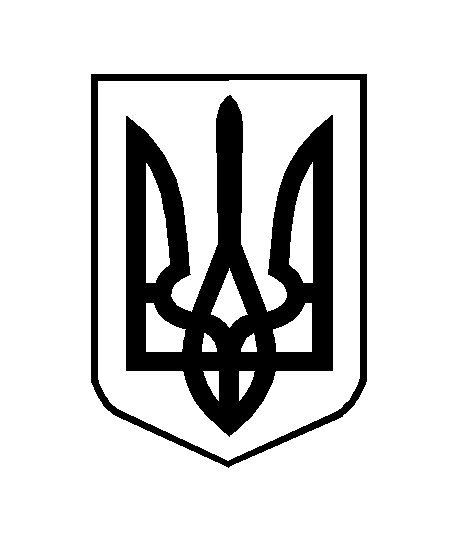 